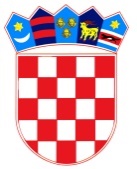 REPUBLIKA HRVATSKA
OSNOVNA ŠKOLA JOSIPA RAČIĆA
SREDNJACI 30 
10 000 ZAGREBKLASA: 007-04/23-02/12URBROJ: 251-191-03/01-23-1U Zagrebu 03.10.2023. godineNa temelju članka 46. Statuta Osnovne škole Josipa Račića zakazujem 36. sjednicu Školskog odbora.Sjednica će se održati u petak, 06.10.2023. godine u knjižnici Osnovne škole Josipa Račića s početkom u 13,00 sati.Za sjednicu predlažem sljedeći D N E V N I  R E D:Usvajanje zapisnika 35. sjednice Školskog odbora a) Donošenje Školskog kurikuluma za šk.god. 2023./2024.;      b) Donošenje Godišnjeg plana i programa rada OŠ Josipa Račića za šk.god. 2023./2024.Prethodna suglasnost za zasnivanje radnog odnosa sa M.G. na radnom mjestu Vjeroučiteljice – određeno, puno radno vrijemePrethodna suglasnost za zasnivanje radnog odnosa sa S.B. na radnom mjestu učiteljice Biologije i Kemije – neodređeno, nepuno radno vrijemePrethodna suglasnost na sporazumni raskid radnog odnosa sa N.M.Prethodna suglasnost za zasnivanje radnog odnosa na radnom mjestu pomoćnika u nastavi sa V.Ž. – određeno, nepuno radno vrijemeZakup školskog prostoraDonošenje Pravilnika o provedbi postupaka jednostavne nabaveRazno PREDSJEDNICA ŠKOLSKOG ODBORA                                          Darija Jurič